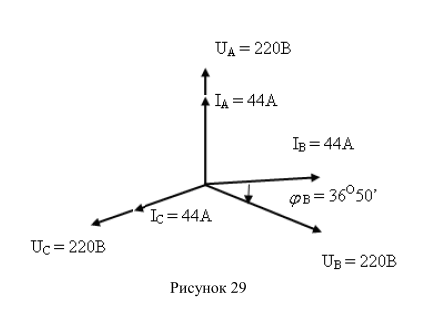 По  заданной  векторной  диаграмме  для  трехфазной  цепи    определить  характер сопротивлений в каждой фазе (активное, индуктивное, емкостное, смешанное), вычислить значение каждого сопротивления и начертить схему присоединения сопротивления к сети. Сопротивления    соединены    звездой    с    нулевым    приводом.    Пользуясь    векторной диаграммой,  построенной  в  масштабе,  определить  графически  ток  в  нулевом  проводе. Пояснить  с  помощью  логических рассуждений, как изменится ток в нулевом приводе при уменьшении частоты тока в два раза.